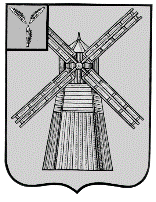 СОБРАНИЕ ДЕПУТАТОВПИТЕРСКОГО МУНИЦИПАЛЬНОГО РАЙОНАСАРАТОВСКОЙ ОБЛАСТИРЕШЕНИЕс.Питеркаот 20 декабря 2022 года                     					    №68-9О принятии части полномочий по решению вопросов местного значения органов местного самоуправления Агафоновского, Алексашкинского, Мироновского, Малоузенского, Нивского, Новотульского муниципальных образований Питерского муниципального района в 2023 годуВ соответствии с  частью 4 статьи 15 Федерального закона от 6 октября 2003 года N 131- ФЗ «Об общих принципах организации местного самоуправления в Российской Федерации», решением Совета Агафоновского муниципального образования Питерского муниципального района Саратовской области от 8 декабря 2022 года №27-2 «О заключении соглашения с администрацией Питерского муниципального района о передаче полномочий», решением Совета Алексашкинского муниципального образования Питерского муниципального района Саратовской области от 1 декабря 2022 года  №21-1 «О заключении соглашения с администрацией Питерского муниципального района Саратовской области о передаче полномочий, отнесенных к компетенции органов местного самоуправления поселения», решением Совета Мироновского муниципального образования Питерского муниципального района Саратовской области от 7 декабря 2022 года №39-1 «О заключении соглашения с администрацией Питерского муниципального района о передаче полномочий», решением Совета Малоузенского муниципального образования Питерского муниципального района Саратовской области от 8 декабря 2022 года №30-1 «О заключении Соглашения с администрацией Питерского муниципального района Саратовской области о передаче полномочий, отнесенных к компетенции органов местного самоуправления поселения», решением Совета Нивского муниципального образования Питерского муниципального района Саратовской области от 5 декабря 2022 года №33-1 «О заключении соглашения с администрацией Питерского муниципального района Саратовской области о передаче полномочий, отнесенных к компетенции органов местного самоуправления поселения», решением Совета Новотульского муниципального образования Питерского муниципального района Саратовской области от 7 декабря 2022 года №31-1 «о заключении Соглашения с администрацией Питерского муниципального района Саратовской области о передаче полномочий, отнесенных к компетенции органов местного самоуправления поселения», руководствуясь Уставом Питерского муниципального района, Собрание депутатов Питерского муниципального района РЕШИЛО:Принять осуществление полномочий, отнесенных к компетенции органов местного самоуправления Агафоновского Алексашкинского, Мироновского, Малоузенского, Нивского, Новотульского муниципальных образований Питерского муниципального района, на срок с 1 января 2023 года по 31 декабря 2023 года, по решению следующих вопросов местного значения: Составление и исполнение бюджета поселения;  Создание условий для организации досуга и обеспечения жителей поселения услугами организаций культуры.2. Рекомендовать администрации Питерского муниципального района заключить соглашения с органами местного самоуправления Агафоновского Алексашкинского, Мироновского, Малоузенского, Нивского, Новотульского муниципальных образований Питерского муниципального района о передаче части полномочий органов местного самоуправления вышеуказанных муниципальных образований по решению вопросов местного значения органам местного самоуправления Питерского муниципального района, указанных в пункте 1 настоящего решения.3. Настоящее решение вступает в силу с момента официального опубликования в районной газете «Искра».4. Контроль       за       исполнением       настоящего       решения       возложить на комиссию Собрания депутатов Питерского муниципального района по вопросам социальной сферы, местного самоуправления, соблюдения законности и охраны общественного порядка.Председатель Собрания депутатов Питерского муниципального районаГлава Питерского муниципального района                  В.П.Андреев                  Д.Н.Живайкин